1. Booster Fees - $300 early bird, fees go up to $350 after May 31stHow to Pay: Tax Credit (can be paid at DV bookstore or online), PayPal to dvfootball.boosters@gmail.com or contact Carl Spackman 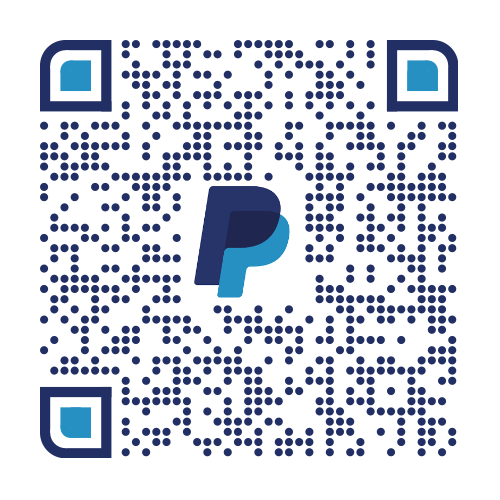 2. Register My Athlete 2022-23 school year and make sure to register for BOTH Spring & Fall (there will be a $50 Athletic fee in Aug that will be paid at the bookstore) https://www.registermyathlete.com/login/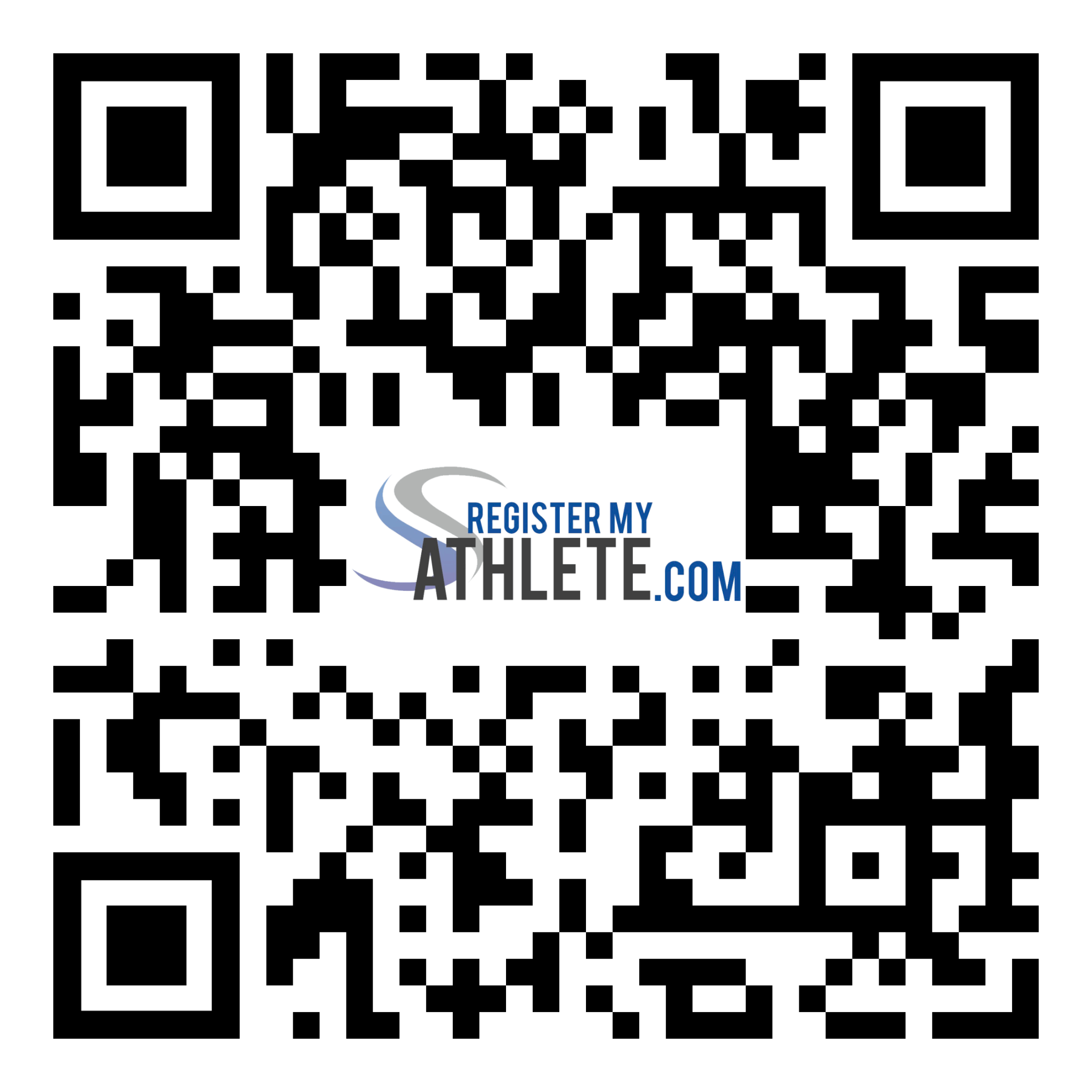 3. Summer 7s gear: Deadline April 5thhttps://dvhsfb22.itemorder.com/shop/sale/ 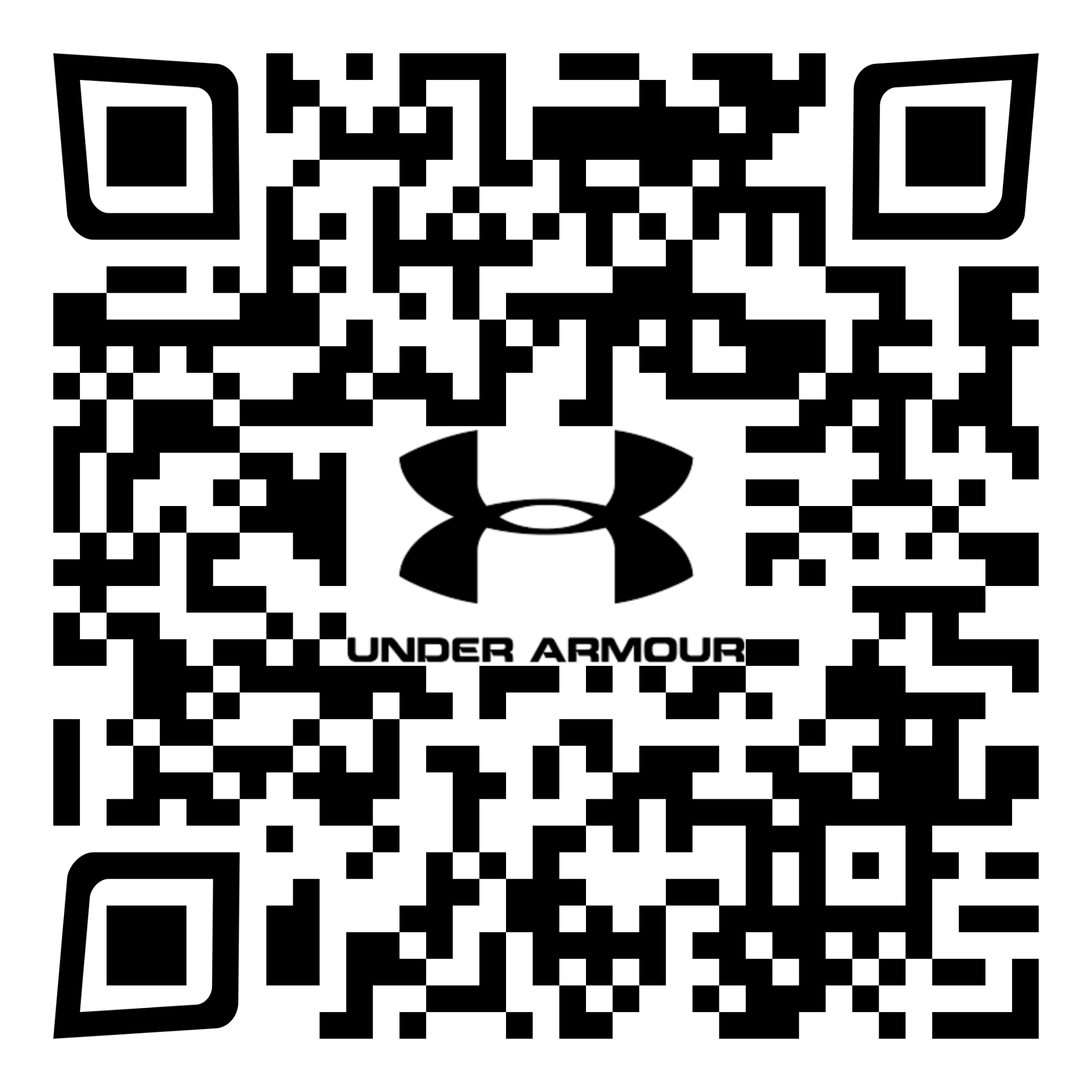 4. Contact Information – update your contact for 2022 ONLY if you haven’t done so already!!  https://forms.gle/cdwSq3xszfMMJwVx9 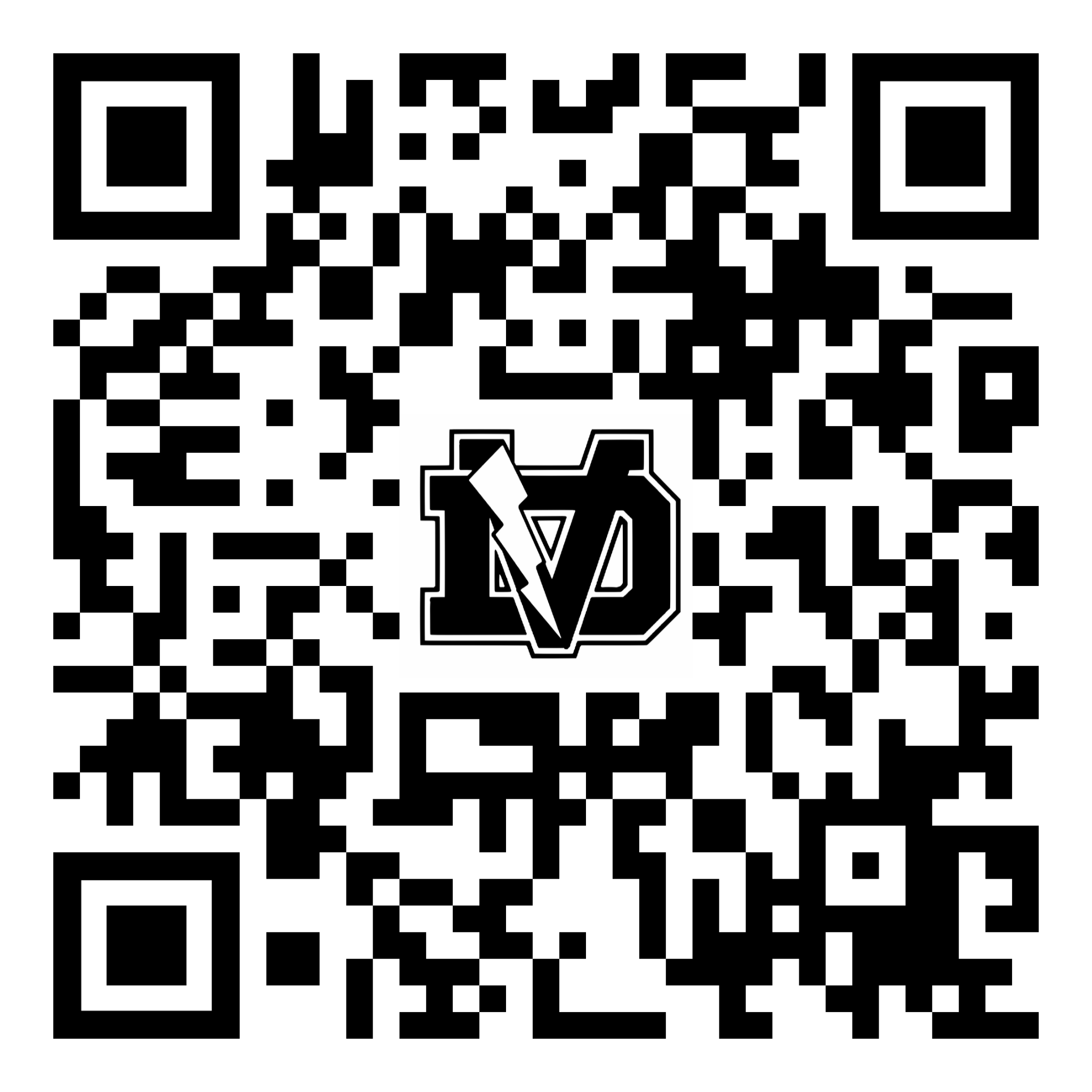 5 . Make sure to join Remind:http://dvhsfootball.com/remind-codes/6. Summer Camps: JV/Var Summer Football Camp Pinetop, AZJuly 5th to July 9thCamp Price:  $380
Incoming Freshmen Summer Football CampPinetop, AZ: June 23rd to 26th; Camp Price: $300There may be a 3% processing fee on all credit card charges.All Fees Are Due On Or Before June 6 ** Late Camp Fee $400 for JV/Var and $325 for FreshmanTBD6. Register for Summer weights : Start May 31 - Fee TBDJV/Var Mon & Thurs 4-7pmIncoming Freshman Mon & Thurs 5:15pm-7pmTBDKey Dates:April 5th:  Final day to order 7 on 7 Under ArmourTBD:  Email addresses for email fundraiser Campaign due [All]TBD: Meet the Coaches [All]May 7th & May 21st:   Arizona Spring Football Showcase [Varsity]May 10th: Spaghetti Shack on Rural Rd, Tempe: 4pm to close (9p)May 31th:  Summer weightlifting begins [All]         —> Booster fee increases to $350June 6th: Football Camp and payment deadlineJune 23-26: Freshman CampJuly 5th-9th: JV/Var CampAug 2nd: Equipment Check outAug 4th: First Day of School & Official Practice (** Must have RMA completed and school fee paid to participate)Calendar of events: 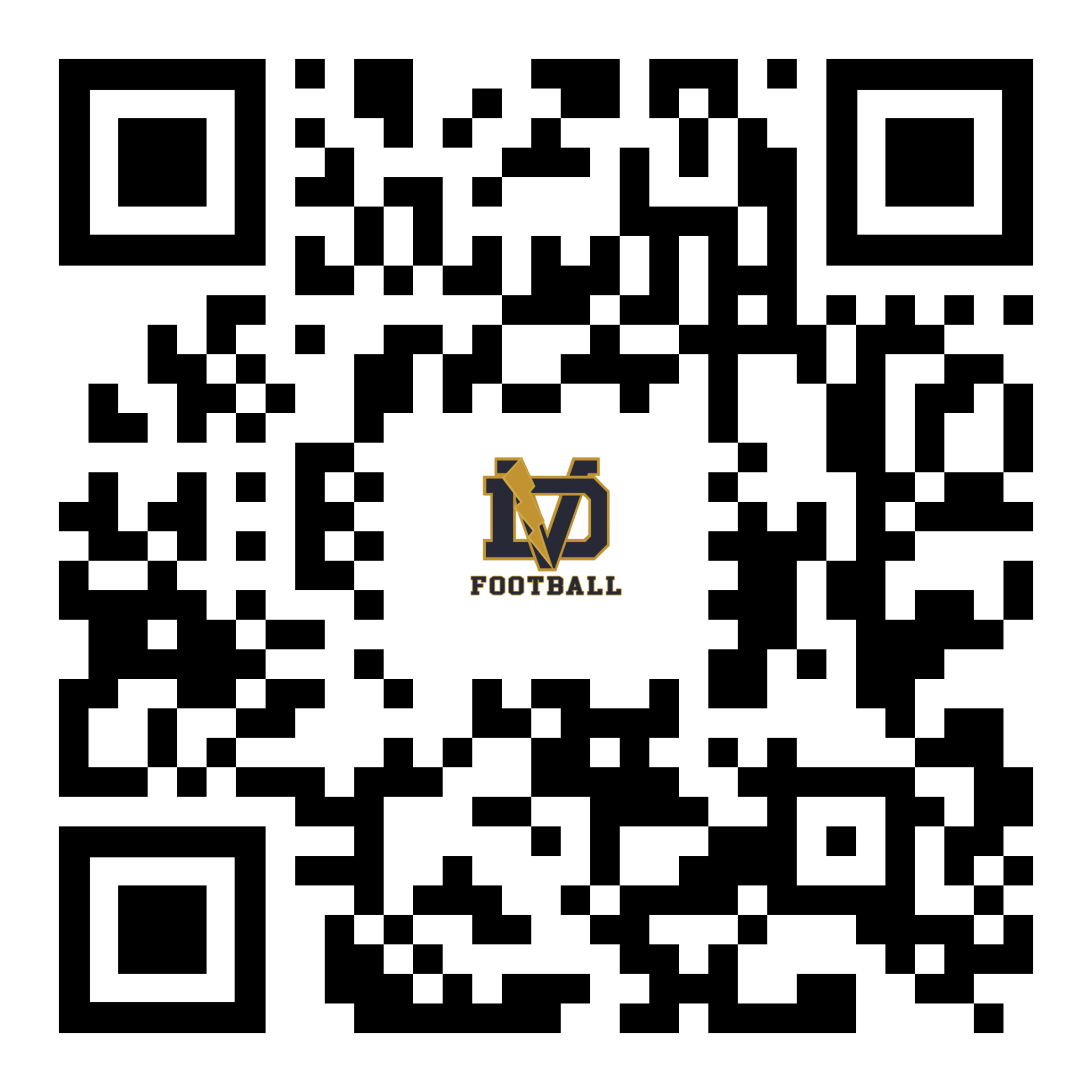 http://dvhsfootball.com/calendar/ —--->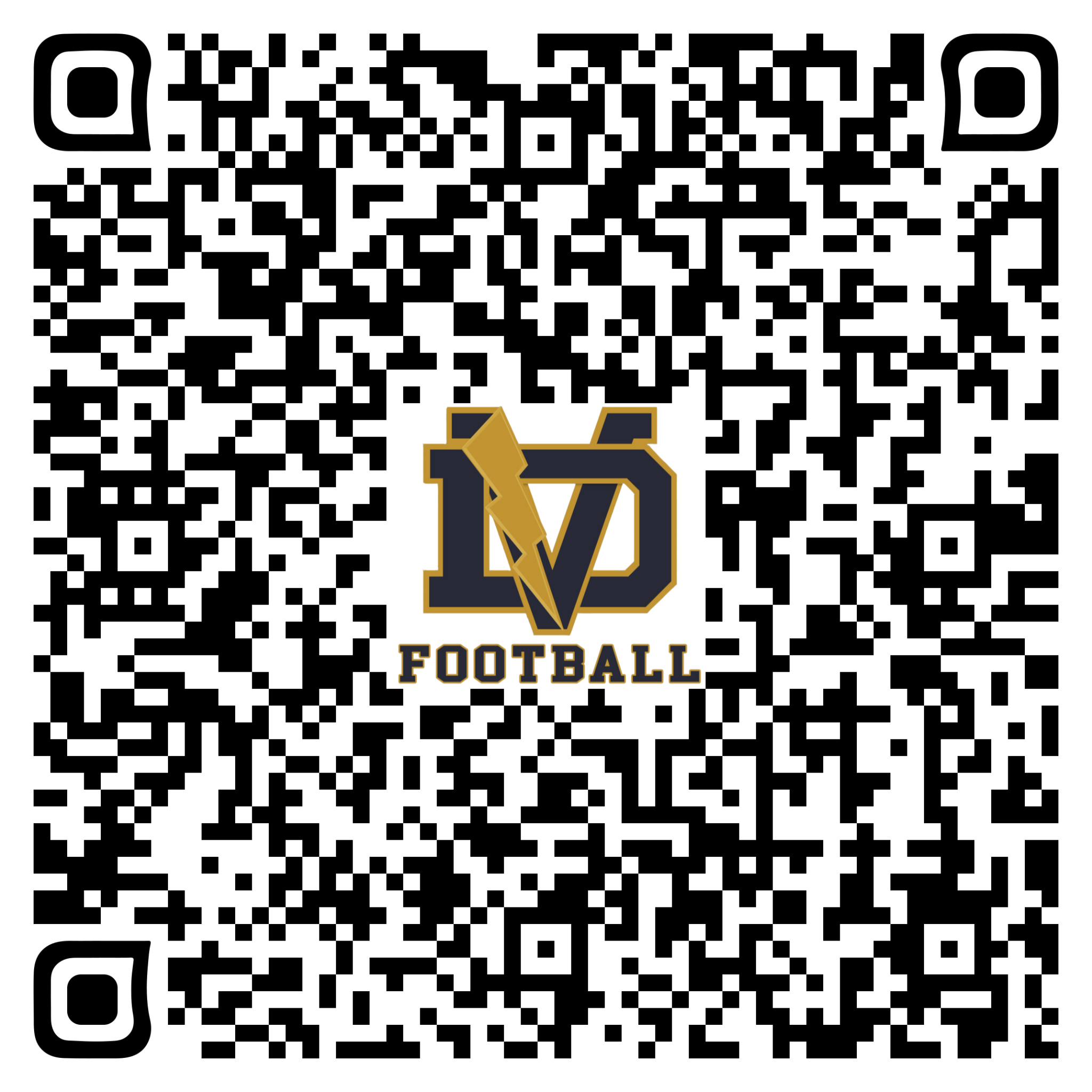 Summer Calendar —> Today’s Powerpoint Presentation —>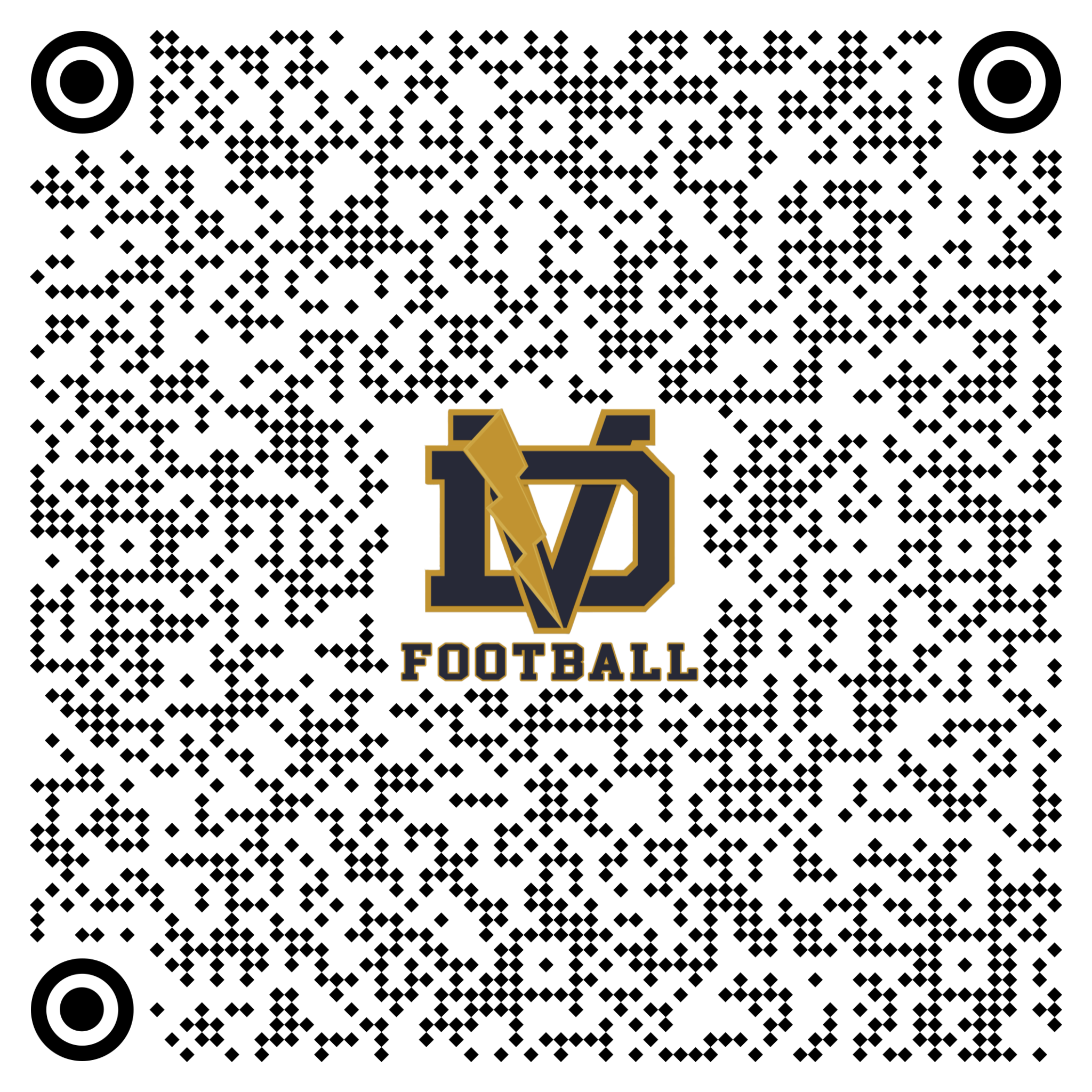 